Zadanie pn. „Spotkania z architekturą Borów Dolnośląskich”realizowane w ramach operacji: Wzmocnienie kapitału społecznego na obszarze LGD poprzez organizację wydarzeń promujących zachowanie dziedzictwa lokalnegowspółfinansowana jest ze środków Unii Europejskiej w ramach poddziałania„Wsparcie na wdrażanie operacji w ramach strategii rozwoju lokalnego kierowanego przez społeczność” Programu Rozwoju Obszarów Wiejskich na lata 2014-2020.Operacja realizowana w ramach strategii rozwoju lokalnego kierowanego przez społeczność wdrażanej przez Stowarzyszenie Lokalna Grupa Działania  Bory Dolnośląskie.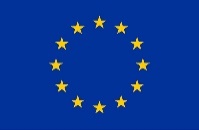 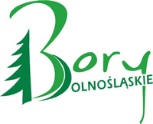 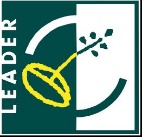 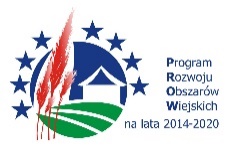 Europejski Fundusz Rolny na rzecz Rozwoju Obszarów Wiejskich.Europa inwestująca w obszary wiejskie